      Pressemitteilung/Rezension            Juni 2018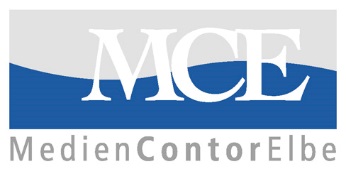 Tatort Unterelbe Kriminal-Geschichten zwischen Buxtehude und Cuxhaven von Stader AutorinDie Abgründe der menschlichen Seele sind tief. Menschen sind zu allem fähig – auch zum Morden und Töten. Die Gründe liegen oft im Emotionalen: verletzte Eitelkeit, Eifersucht, eine über Jahrzehnte angestaute Wut. All diesen Motiven zum Mord geht die Stader Autorin Monika Heil nach und erzählt zwölf verschiedene Kriminalgeschichten, die in Orten entlang der Unterelbe spielen. Ein Mann ertrinkt in einer Güllegrube. Seine  Schwiegereltern haben ein wenig nachgeholfen, weil sie sahen, dass ihre Tochter unglücklich war. Entdeckt wird dieser Mord nicht. Auch die gebeutelte Ehefrau, die ihren trinkenden Ehemann eines Tages in seinem Bett erschlägt, wird nicht von der Kripo dingfest gemacht. Da geht es dem Altländer Obstbauern anders, der am Ende durch die Beobachtung und Aussage eines kleinen Jungen überführt wird, sowohl seine Frau als auch seine jungen Geliebte erschlagen zu haben.Die zwölf kurzen Kriminalerzählungen der Stader Autorin Monika Heil, die alle an der Unterelbe spielen, drehen sich meist um Beziehungsdramen, Eifersucht und Verletzungen, die zu Mord- und Rachegedanken führen. Dabei wird in der Regel in aller Stille gemordet – ohne spektakuläre Aktionen oder Schießereien.Auch das Lebensumfeld der Protagonisten der Geschichten ist wie aus dem Leben gegriffen. Sie leben einen Alltag, in dem sich viele Leserinnen und Leser wiederfinden. Das Besondere an diesen Kriminalgeschichten, die an Tatorten zwischen Buxtehude, Bremervörde, Stade und Cuxhaven spielen, ist ihr lokaler Bezug. Die AutorinMonika Heil, Jahrgang 1945, lebt seit 2004 mit ihrem Ehemann in Stade. Bis dahin hatte sie ihren Lebensmittelpunkt in der Nähe von Frankfurt. Dort arbeitete sie viele Jahre in der Rechtsabteilung einer Versicherung. Zeitgleich engagierte sie sich ehrenamtlich im sozialen, kommunalpolitischen sowie kulturellen Bereich. Vor den Kurzkrimis veröffentlichte sie den Stade-Krimi „Eleonore ordnet ihr Leben“ im MCE Verlag. Titelinformation: Tatort Unterelbe, Kriminalgeschichten zwischen Buxtehude und Cuxhaven,  Paperback, 234 Seiten, ISBN: 978-3-938097-49-6, MCE Verlag Drochtersen, Preis: 11,90 € Titel- und Autorenbilder: MCE-Verlag, Tel. 04143/435, Sietwender Str. 73, 21706 Drochtersen, Mobil: 0162/34 820 34   /    Downloads: www.mce-verlag.de Eine Bitte zum Schluss: Senden Sie uns ein Belegexemplar Ihrer Rezension zu!